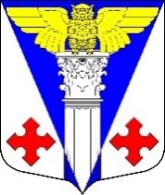 Совет депутатов  МО «Котельское сельское поселение» Кингисеппского муниципального района Ленинградской области(четвертого созыва)РЕШЕНИЕОб утверждении порядка установления льготной арендной платы и ее размеров лицам, владеющим на праве аренды объектами культурного наследия, находящимися в собственности МО «Котельское сельское поселение», вложившим свои средства в работы по сохранению объектов культурного наследия и обеспечившим выполнение этих работВ соответствии с Федеральными законами от 06.10.2003 № 131-ФЗ «Об общих принципах организации местного самоуправления в Российской Федерации» и от 25.06.2002 № 73-ФЗ «Об объектах культурного наследия (памятниках истории и культуры) народов Российской Федерации», а также Уставом муниципального образования «Котельское сельское поселение», Совет депутатов:РЕШИЛ:1. Утвердить порядок установления льготной арендной платы и ее размеров лицам, владеющим на праве аренды объектами культурного наследия, находящимися в собственности МО «Котельское сельское поселение», вложившим свои средства в работы по сохранению объектов культурного наследия и обеспечившим выполнение этих работ, согласно приложению.	2. Считать утратившим силу Решение Совета депутатов от 26.04.2018 г. № 213 «Об утверждении Положения об установлении льготной арендной платы и ее размеров в отношении объектов культурного наследия, находящихся в муниципальной собственности МО «Котельское сельское поселение» Кингисеппского муниципального района Ленинградской области3. Опубликовать данное постановление в средствах массовой информации и разместить на официальном сайте муниципального образования «Котельское сельское поселение» http://kotelskoe-adm.ru/	4. Решение вступает в законную силу после его официального опубликования (обнародования).Глава муниципального образования                                                      Н.А. Таршев«Котельское сельское поселение»С полным текстом нормативного правового акта можно ознакомиться на официальном сайтеМО «Котельское сельское поселение» http://kotelskoe-adm.ru/documents/1099%7Bpage-2%7D.html?от 13.04.2021 г. №120